受赐福的月份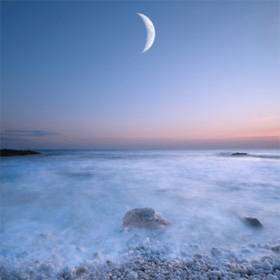 IslamReligion.com慷慨行善是伊斯兰鼓励人们具备的高尚品德之一。 《古兰经》和圣训多次要求穆斯林要慷慨地对待家人、朋友、邻居、陌生人，甚至敌人。在伊斯兰看来，没有哪一个月份比莱麦丹月更值得在其中慷慨行善。这是2009年全球穆斯林所度过的莱麦丹月的最后几日。这些日子，穆斯林特别重视检查自己的生活，自问他们的日常行为是否取悦了他们的创造者。如此，对莱麦丹月的赤诚情感，已深入每一位信士的心灵和脑海。众所周知，莱麦丹月是一个斋戒的月份，同样也是一个行善的月份。白天的斋戒和晚上的祈祷，能使信士的心灵软着陆，并泛起怜悯和慷慨的涟漪。随着这个尊贵月份的很快到来，信士们的心为之跳动，因为安拉的赐福、仁慈和宽恕也将随之降临。的确，莱麦丹月的赐福已成为一条慷慨行善的爱河。“先知（愿主福安之）是人们中最慷慨行善的人，他最慷慨的时间莫过于莱麦丹月中吉布利勒天使与他会面的时候，吉布利勒天使在莱麦丹月中每夜都与他来会面，使者把《古兰经》背诵给吉布利勒天使听，直到黎明，当吉布利勒天使（求安拉赐他平安）来与先知会面时，先知比温煦的春风还要慷慨。”（《布哈里圣训实录》）29/30天的斋戒日子，也是信士们积极行善的日子。他们慷慨解囊，乐善好施，公开地或秘密地去帮助那些有需要的人。伊斯兰的行善不只是给他人物质上的帮助，它还包括一个人以追求安拉的喜悦为目的所做的一切善意的举动。行善可以简单到对他人的一个微笑，也可以大到像修桥铺路那样的宏伟举措。即使鼓励在任何时候都要慷慨行善，然而，斋月更是信士们的一个重要的提醒。当尘世的困扰和命运的考验来袭时，虚弱的人们往往就会忘记，安拉为我们提供了数不胜数的恩赐。斋月提醒我们，这些恩赐并不是用来中饱私囊、囤积的。安拉只是期望我们要慷慨行善，施舍他所供给的。安拉是卡里姆（最慷慨的主）。万物都来自于他，万物都将最终归于他。因此，我们只是这些财富的代管着。我们有义务保管、保护，并最终分享为我们所供给的这些恩泽。“你说：‘我的主，的确欲使哪个仆人的给养宽裕，就使他宽裕；欲使哪个仆人的给养窘迫，就使他窘迫。你们所施舍的东西，他将补偿它；他是最优的供给者。’”（《古兰经》34:39）在整个莱麦丹月，信士们效仿先知穆罕默德（愿主福安之及其圣门弟子），沉思慷慨行善的真正含义。这并不意味着舍弃一些你不再需要的东西，而是指，你所施舍的那些东西，是你喜爱的，甚至在很多情况下是需要的。阿伊莎（圣妻）说：“有一位妇女带着她的两个女儿来向我要一些施舍，但是除了一个椰枣她在我跟前没有发现任何东西，我给了她，她把它掰开分给了她的两个女儿。”（《布哈里圣训实录》）在先知穆罕默德身边的信男信女们，都懂得慷慨行善的真正价值。他们认识到，行善和施舍是对未来的一种投资。也就是说，我们的善行仁爱将会在后世得到丰厚的报酬。为了追求安拉的喜悦，不管我们花费多少钱财，都将会有更多的回赐。我们所自愿施舍的无论什么财物，将会在今世或后世得到更大的补偿。虽然施舍在一年中的任何时候都是一种善行，但是在莱麦丹月期间我们的施舍和慷慨行善将会得到更多的回赐。这是一个仁慈的月份，安拉允许我们在这一月所收获的回报远远胜过我们可能在一年中所行的罪责。斋月是充满着安拉对世人的惠赐、怜悯和宽恕。安拉饶恕人类的过错和罪行，即使那些罪行如海上的浪花一样多，[1]  而他的宽恕和仁慈并不局限于莱麦丹月。然而，这一胜过一千个月（《古兰经》97:1-5）的斋月是安拉疼慈世人的迹象。莱麦丹月是信士们举意特别奉献和行善的30天。斋戒提醒信士们，今世有许许多多的人衣不果腹，而莱麦丹月是信士们用他们的时间、财产、财富施舍行善的一个机会。慷慨行善和随意的的善举会使内心真正的快乐。任何一个人，心悦诚服地将自己的财物捐献，只是为了追求安拉的喜悦，就会在其行为中得到快乐。然而，那些甚至分文没有施舍的人能富余吗？安拉的宽宏是无限的，因此即使在最危难的情况下人类也要慷慨行善。人们来问先知穆罕默德（愿主福安之）：“如果有人没有什么可施舍的，怎么做？”他说：“他应该亲手劳动，既能有益于自己，同时（将所获得的钱财）可以救济他人。”人们进一步问道：“如果他不能劳动呢？”他回答说：“帮助有难者。”大家又问道：“若他无能力做到呢？”他回答道：“那么，他应命人行善，止人作恶，这也是一种施舍。”（《布哈里圣训实录》）莱麦丹月是斋戒的月份，莱麦丹月是来自安拉的一个礼物，一个显示他的慈爱，以及对人类内心向善的提醒。莱麦丹月是施舍和行善的月份。Footnotes:[1] 《布哈里圣训实录》